Муниципальное бюджетное общеобразовательное учреждениеЛенинская средняя общеобразовательная школаВеселовского района Ростовской областиПАСПОРТ школьной столовойСодержание:Сведения об общеобразовательной организации.График работы школьной столовой.Сведения о кадрах пищеблока.Охват горячим питанием.Наличие нормативной документации.Состояние мебели.Материально-техническая база пищеблока.Ремонт школьной столовой.Наличие набора помещений. План-схема пищеблока.Сведения об общеобразовательной организации.Ответственный за организацию питанияОлексюк Татьяна ВасильевнаТел. рабочий:     8(86358)6-42-74График работы школьной столовойСведения о кадрах пищеблокаОхват горячим питаниемОхват питанием учащихся 1 – 11 классов*Примечание:  1 ребенка считать 1 раз (если ребенок из многодетной, малообеспеченной  семьи, то считать его строке «из многодетных семей»Охват питанием учащихся с учетом родительских средствНаличие нормативной документацииЧисло посадочных мест в столовой  - _60_____________________Состояние мебелиМАТЕРИАЛЬНО-ТЕХНИЧЕСКАЯ БАЗА  ПИЩЕБЛОКАОборудованиеРемонт школьной столовой НАЛИЧИЕ НАБОРА ПОМЕЩЕНИЙПЛАН-СХЕМА СТОЛОВОЙ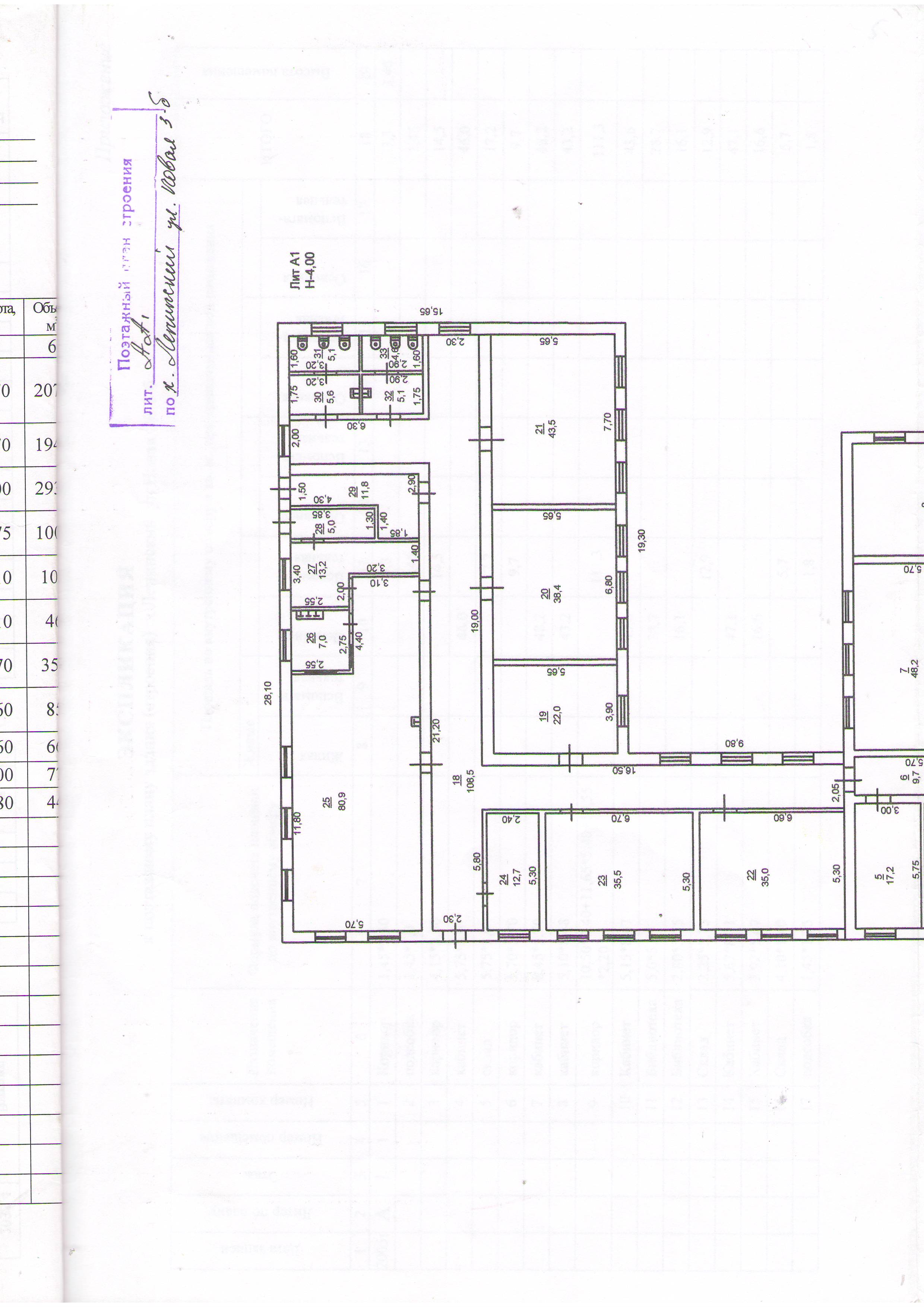 ВСЕГОИз них на надомном обученииКоличество классов-комплектов11-Количество педагогов, всего19-            из них классных руководителей11-Группа дошкольного образования28-ВремяКлассы10.10ч - 10.30ч1-611.15ч - 11.35ч7-11 12.20ч - 12.40чОбед 1-4ФИО полностьюДатарожденияОбразование(указать высшее, среднее профессиональное, начальное профессиональное; в сфере общественного питания, в иной сфереДолжностьПовар/разрядСтаж работы в сфере питанияСтаж работы в данном учрежденииДата последнего медицинского осмотраДата последнего прохождения  санминимумаФИО полностьюДатарожденияОбразование(указать высшее, среднее профессиональное, начальное профессиональное; в сфере общественного питания, в иной сфереДолжностьПовар/разрядДата последнего медицинского осмотраДата последнего прохождения  санминимумаГавдун Галина Александровна 05.04.1966 г.Среднее профессиональноеповар5312830.05.20172017г Едемская Людмила Николаевна06.04.1969г.Среднее профессиональноеповар328610.11.20162017гКоличествоуч-ся, чел.Охвачены горячим  питанием, чел.Завтраки, кол-во чел. Обеды, кол-во чел.Завтраки и обеды, кол-во чел.Всего:123120120054Из них:-----из многодетных семей*12121244из малообеспеченных семей4747471717опекаемые99955ребенок-инвалид222--обучающиеся в классах выравнивания, спецклассах-----Классы Кол-воуч-сяОхвачены питаниемОхвачены питанием с учетом родит.средств, кол-во чел.Размер родительской платы за 1 день1-454545450.005-1166666625.00Документы Имеется/отсутствуетСанПиН 2.4.5.2409-08имеетсяПриказ директора об организации питания учащихся, назначении ответственного за питание, составе бракеражной комиссии, создании Совета по питанию, создании независимой комиссии по проверке организации питанияимеетсяПоложение по организации питания в ОУимеетсяПримерное десятидневное менюимеетсяМеню-раскладкаимеетсяЕжедневное менюимеетсяТехнологические карты имеетсяДокументы на продукты, подтверждающие их качество и безопасностьимеетсяЖурнал бракеража пищевых продуктов  и продовольственного сырья  имеетсяЖурнал бракеража готовой кулинарной продукции  имеетсяЖурнал здоровьяимеетсяЖурнал учёта температурного режима холодильного оборудования имеетсяВедомость контроля за рационом питанияотсутствуетИнструкции на пищеблоке (по ТБ, мытью посуды, обработке яиц и т.п.)имеетсяПлан мероприятий по организации питанияимеетсяАкты, справки по результатам проверки состояния организации питанияимеетсяПротоколы заседаний, собраний, на которых рассматриваются вопросы организации питания в ОУ имеется График посещения классами столовойимеетсяМетодические рекомендации по организации питанияимеетсяДругие документы (указать какие)НаименованиеКоличествоГодприобретенияТехническоесостояниеПотребностьСтолыобеденные91991удовл.-Стулья (скамейки)601991удовл.-Сушилка для посуды12012хорошее-Стеллаж для чистой посуды32013удовл.-Наименование оборудованияколичествогод про-извод-стватехниче-скоесостояниепотреб-ностьтребуетремонтаили заменыИнвентарный номерПлита электрич.(4 комфорки)11990удовл.-нет06163697501030Плита электрическая напольная с духовым шкафом ПЭП-0,48М-ДШ  12013хорошее-нет06162930122566Плитка электрическая(д.с)12013хорошее-нет0616293012217Плитка электрическая ПЭП-048М12013хорошее-нет04142914100103Холодильник11996удовл.--357Холодильник Атлант (д.с)12013хорошее-нет0616293010008Холодильник Норд (д.с)12013хорошее-нет0616293010015Холодильник норд (д.с)12013хорошее-нет0616293010017электромясорубка12002уд.-нетБойлер, титан, водонагреватель)220042013Уд.Уд.-нетСтолы производственные31985неуд.-нетСтол разделочный с бортом СТАНДАРТ НК СРОб-1500*60012013хорошее-нет04163612274564Стол разделочный с бортом СТАНДАРТ НК СРОб-1500*60012013хорошее-нет06163612274565Электросушилка для рук ksitex M-100012013хорошее-нет06162930223563Рукомойник настенный РМН12013хорошее-нетВесы электронные CAS SW-512013хорошее-нет0414331212056ПосудаПосудаПосудаПосудаПосудаПосудаКухонная посуда:Кастрюли Сковорода262Столовая посуда:Тарелки для 1-х блюдТарелки для 2-х блюдКружки ЛожкиВилки1341308011490удовл.удовл.удовл.удовл.удовл.-----Разделочные доски18-удовл.-НетРазделочные ножи26-   удовл.-нетМоечные ванны62011 г.удовл.-нетразносы8-удовл.--тазы-----РемонтГод (последнего ремонта)Проведенные работы В каком году планируется ремонтКапитальный ---Косметический01.07.2017 г.Побелка, покраска2018Наименование производственного помещенияИмеется / не имеетсяСклады (кладовые)имеетсяОвощной цехнетХолодный цехнетМясо-рыбный цехнетГорячий цехнетМоечная кухонной посудыимеетсяБытовые помещения для персоналанетСанузел для сотрудников столовойнетДругие (указать какие)